Ålands lagtings beslut om antagande avLandskapslag om ändring av landskapslagen om tillämpning på Åland av hälsoskyddslagen	I enlighet med lagtingets beslut 	upphävs 5 § landskapslagen (2016:84) om tillämpning på Åland av hälsoskyddslagen,	ändras 2 § 2 mom. och 6 § samt	fogas till 14 § ett nytt 2 mom. som följer:2 §Förvaltningsuppgifter- - - - - - - - - - - - - - - - - - - - - - - - - - - - - - - - - - - - - - - - - - - - - - - - - - - -	Om inget annat följer av denna lag ska på Åland ÅMHM handha de förvaltningsuppgifter som i riket, i enlighet med hälsoskyddslagen, handhas av kommunerna, regionförvaltningsverken och närings-, trafik- och miljöcentralerna. Övriga förvaltningsuppgifter handhas av landskapsregeringen.- - - - - - - - - - - - - - - - - - - - - - - - - - - - - - - - - - - - - - - - - - - - - - - - - - - -6 §Undantag om hushållsvatten	Bestämmelsen i 18 § 4 mom. i hälsoskyddslagen ska inte tillämpas på Åland.	Undantaget i 16 § 5 mom. i hälsoskyddslagen gällande 19 a § om riskhanteringsplan ska gälla för anläggningar som levererar i snitt mindre än 100 kubikmeter hushållsvatten per dygn eller för färre än 500 personers behov per dygn om ÅMHM bedömer att ett sådant undantag inte skulle äventyra kvaliteten på hushållsvattnet.	Bestämmelsen i 19 a § i hälsoskyddslagen om det datasystem som avses i 222 § i miljöskyddslagen ska inte tillämpas på Åland.	Landskapsregeringen och ÅMHM ska samarbeta med riksmyndigheterna om datasetet enligt 21 § i hälsoskyddslagen.	Med undantag från 49 a § 3 mom. i hälsoskyddslagen kan ett laboratorium sända undersökningsresultaten till myndigheterna på ett annat sätt än till ett datasystem.14 §Landskapsförordning- - - - - - - - - - - - - - - - - - - - - - - - - - - - - - - - - - - - - - - - - - - - - - - - - - - -	Landskapsregeringen kan dessutom inom landskapets behörighet genom landskapsförordning utfärda bestämmelser med stöd av ett bemyndigande som finns i hälsoskyddslagen.__________________	Denna lag träder i kraft den__________________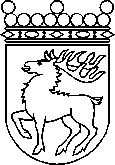 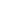 Ålands lagtingBESLUT LTB 39/2023BESLUT LTB 39/2023DatumÄrende2023-05-03LF 19/2022-2023	Mariehamn den 3 maj 2023 	Mariehamn den 3 maj 2023 Bert Häggblom  talmanBert Häggblom  talmanKatrin Sjögren  vicetalmanRoger Nordlundvicetalman